Утверждено решением внеочередного Общего собрания членов Ассоциации «Строители Волгоградского региона» Протокол №6 от 22.09.2017 г.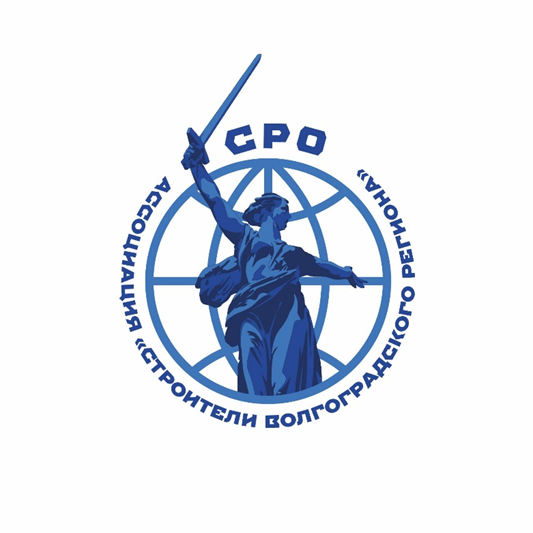 Положение о проведении анализа деятельности членовАссоциации «Строители Волгоградского региона» на основании информации, представляемой ими в форме отчетовВолгоград 2017 г.Общие положения1.1. Настоящее Положение  о проведении  анализа деятельности  членов Ассоциации «Строители Волгоградского региона» на основании информации, представляемой ими в форме отчетов (далее по тексту также – «Положение») разработано в соответствии с Федеральным законом «О некоммерческих организациях» № 7-ФЗ от 12 января 1996 года, Федеральным законом «О саморегулируемых организациях» № 315-ФЗ от 01 декабря 2007 года, Градостроительным кодексом Российской Федерации, Уставом и внутренними документами Ассоциации  «Строители Волгоградского региона» (далее – «Ассоциация»,«саморегулируемая организация»).1.2. Настоящее Положение устанавливает:1.2.1. требования к составу сведений, подлежащих включению в отчеты, предоставляемые в Ассоциацию ее членами в соответствии с требованиями настоящего Положения (далее по тексту также – «отчеты»), а также порядок и сроки представления членами Ассоциации отчетов;1.2.2. требования к порядку и сроку представления членами Ассоциации уведомлений о фактическом совокупном размере обязательств по договорам строительного подряда, заключенным такими лицами в течение отчетного года с использованием конкурентных способов заключения договоров  (далее по тексту  также  – «уведомления»).1.3. Ассоциация осуществляет анализ деятельности своих членов на основании информации, представляемой ими в саморегулируемую организацию в форме отчетов о своей деятельности за истекший календарный год.1.4. Члены Ассоциации обязаны представлять отчеты в порядке, предусмотренном настоящим Положением.1.5. Члены Ассоциации несут ответственность за достоверность информации, указанной в отчетах.1.6. Отчеты, предоставляемые членами Ассоциации в соответствии с требованиями настоящего Положения, хранятся в делах членов Ассоциации.Состав сведений, подлежащих включению в отчеты2.1. В отчеты, предоставляемые в Ассоциацию ее членами в соответствии с настоящим Положением, подлежат включению нижеследующие сведения:2.1.1. Сведения о юридическом лице (индивидуальном предпринимателе): полное наименование юридического лица/ФИО индивидуального предпринимателя; ИНН; ОГРН (ОГРНИП); адрес места нахождения исполнительного органа юридического лица/адрес регистрации индивидуального предпринимателя; адрес для почтовой связи; адрес фактического места нахождения организации/адрес места фактического осуществления деятельности индивидуального предпринимателя; дата государственной регистрации; фамилия, имя, отчество руководителя юридического лица; должность руководителя юридического лица: контактные данные (телефон, факс, E-mail, Web-сайт);2.1.2. Членство в некоммерческих организациях (ассоциациях, союзах, торгово- промышленной палате, объединениях работодателей);2.1.3. Сведения о финансово-экономическом положении члена Ассоциации (предоставляется копия формы № 1 «Бухгалтерский баланс» при предоставлении формы в налоговый орган - с отметкой налогового органа, которая подтверждает предоставление формы № 1 в налоговый орган; копия формы № 2 «Отчет о прибылях и убытках» при предоставлении формы в налоговый орган - с отметкой налогового органа, которая подтверждает предоставление формы № 2 в налоговый орган; копия налоговой декларации   с   отметкой   налогового   органа,   которая   подтверждает   предоставление налоговой декларации в налоговый орган (для лиц, которые не предоставляют формы № 1 и № 2 в налоговые органы или которые применяют специальные налоговые режимы); аудиторское заключение на последнюю отчетную дату (при наличии).2.1.4. Общая численность работников, включая работающих по совместительству и договорам подряда;2.1.5. Сведения о наличии предписаний органов государственного строительного надзора при строительстве, реконструкции объектов капитального строительства (указывается наименование контрольного (надзорного) органа, реквизиты акта о наличии нарушений, характер претензий, сведения об устранении нарушений);2.1.6. Информация о работах, выполненных по договорам строительного подряда за отчетный период: наименование и местонахождение объекта капитального строительства; категория объекта (особо опасный, технически сложный, объект использования атомной энергии, не относится к особо опасным и технически сложным); в качестве кого выступает организация (генеральный подрядчик, подрядчик, технический заказчик, застройщик); дата начала и окончания производства работ (на основании акта приемки результатов работ), этапов работ;2.1.7. Сведения о совокупном размере обязательств по договорам строительного подряда, заключенным с использованием конкурентных способов заключения договоров, о количестве договоров с приложением документов, подтверждающих такой фактический совокупный размер обязательств данного члена Ассоциации, в том числе  копий договоров, заключенных с использованием конкурентных способов  заключения договоров;2.1.8. Сведения о страховых случаях и выплатах при страховании членом саморегулируемой организации риска гражданской ответственности, которая может наступить в случае причинения вреда, риска ответственности за нарушение членом саморегулируемой организации условий договора строительного подряда: вид  страхования (страхование гражданской ответственности/страхование риска неисполнения договора); количество страховых случаев; описание страхового случая; общая сумма осуществленных выплат;2.1.9. Сведения об участии члена саморегулируемой организации в рассмотрении судебных гражданско-правовых споров в связи с неисполнением (ненадлежащим исполнением) договоров строительного подряда, а также в связи с причинением вреда (указывается наименование истца и ответчика; номер судебного дела; суть исковых требований; решение суда по делу (в случае его вынесения);2.1.10. Сведения о привлечении члена саморегулируемой организации к административной ответственности за правонарушения, допущенные при осуществлении строительства, реконструкции, капитального ремонта объектов капитального строительства;2.1.11. Сведения о наличии системы менеджмента качества, которой национальным или международным органом по сертификации выдан сертификат соответствия;2.1.12. Сведения о несчастных случаях на производстве (указывается дата; описание несчастного случая; наименование объекта капитального строительства; реквизиты акта органа, осуществлявшего расследование и суть вынесенного решения; сведения о выполнении решения (в случае его вынесения);2.1.13. Сведения об имуществе, о наличии административных и производственных зданий, помещений, необходимых для выполнения работ по строительству, реконструкции, капитальному ремонту объектов капитального строительства (указывается наименование, местонахождение, площадь, техническое состояние, вид права);2.1.14. Сведения об участии в профессиональных выставках, форумах, конгрессах и других мероприятиях;2.1.15. Исполнитель отчета (должность, Ф.И.О), контактный телефон.Порядок и сроки предоставления отчетов в Ассоциацию3.1. Отчеты представляются членом Ассоциации ежегодно в срок не позднее 01 марта года, следующего за отчетным годом.3.2. Если с момента государственной регистрации юридического лица или индивидуального предпринимателя прошло менее года, предоставляются сведения с момента создания юридического лица, либо регистрации физического лица в качестве индивидуального предпринимателя.3.3. Информация по дополнительному запросу Ассоциации представляется членом Ассоциации в сроки и по форме, указанные в запросе о ее представлении.3.4. В случаях, когда предоставляемая информация отнесена членом Ассоциации к коммерческой тайне, член Ассоциации обязан письменно проинформировать об этом Ассоциацию, которая обязана соблюдать принять меры по охране ее конфиденциальности в соответствии с требованиями законодательства РФ.3.5. Член Ассоциации не вправе ссылаться на невозможность предоставления информации в связи с отнесением её к конфиденциальной, коммерческой или иной охраняемой законом информации, если обязательность ее предоставления установлена законодательством РФ.3.6. Для выполнения Ассоциацией требований Федерального закона «О саморегулируемых организациях» об обеспечении доступа к информации юридическое лицо или индивидуальный предприниматель фактом вступления в члены Ассоциации подтверждает свое согласие на размещение информации, содержащейся в отчетах члена Ассоциации, на официальном сайте Ассоциации в сети «Интернет» и использование ее для подготовки сведений, представляемых в государственные органы и Национальные объединения саморегулируемых организаций в соответствии с требованиями законодательства РФ.3.7. Форма отчета утверждается Советом Ассоциации.3.8. На основании собранных отчетов Ассоциация проводит анализ деятельности своих членов и составляет сводный отчет в срок до 01 июня года, следующего  за отчетным годом.Уведомление о фактическом совокупном размере обязательств по договорам строительного подряда, заключенным членом Ассоциации в течение отчетного годас использованием конкурентных способов заключения договоров4.1. Члены Ассоциации в порядке, установленном федеральным органом исполнительной власти, осуществляющим функции по выработке и реализации государственной политики и нормативно-правовому регулированию в сфере строительства, архитектуры и градостроительства и настоящим Положением, обязаны уведомлять саморегулируемую организацию о фактическом совокупном размере обязательств по договорам строительного подряда, заключенным такими лицами в  течение отчетного года с использованием конкурентных способов определения поставщиков (подрядчиков, исполнителей) в соответствии с законодательством Российской Федерации о закупках товаров, работ, услуг отдельными видами юридических лиц, или в иных случаях результатам торгов (конкурсов, аукционов), если в соответствии с законодательством Российской Федерации проведение торгов (конкурсов, аукционов) для заключения соответствующих договоров является обязательным (далее – договоры). 4.2. Член саморегулируемой организации, который который выполняет работы по договорам, обязан ежегодно представлять уведомления в саморегулируемую организацию о фактическом совокупном размере обязательств по таким договорам (далее – уведомление) в срок не позднее 1 марта года, следующего за отчетным.4.3. В целях определения фактическогосовокупного размера обязательств члена саморегулируемой организации по договорам используется сумма цен по всем таким договорам, действующим на дату ее определения.4.4. Уведомление должно содержать:а) сведения о являющемся членом саморегулируемой организации юридическом лице (фирменное наименование, место нахождения, основной государственный регистрационный номер (ОГРН), идентификационный номер налогоплательщика (ИНН), дата приема в члены саморегулируемой организации) или индивидуальном предпринимателе (фамилия, имя, отчество (последнее – при наличии), адрес, основной государственный регистрационный номер для индивидуального предпринимателя (ОГРНИП), идентификационный номер налогоплательщика (ИНН), дата приема в члены саморегулируемой организации);б) сведения о фактическом совокупном размере обязательств по договорам по состоянию на 1 января отчетного года;в) сведения о фактическом совокупном размере обязательств по договорам, которые были заключены членом саморегулируемой организации в течении отчетного года;г)  сведения о фактическом совокупном размере обязательств по договорам и обязательства по которым признаны сторонами исполненными на основании акта приемки результатов работ и (или) исполнение по которым сторонами прекращено по основаниям, предусмотренным законом или договором, до приемки заказчиком результата работы, в течении отчетного года;д) сведения о фактическом совокупном размере обязательств по всем договорам, которые заключены членом саморегулируемой организации и исполнение которых на 31 декабря отчетного года не завершено.4.5. К уведомлению прилагаются копии документов (договоров, дополнительных соглашений к ним, актов приемки результатов работ), подтверждающих:а) совокупный размер обязательств по договорам, которые были заключены членом саморегулируемой организации в течении отчетного года;б) совокупный размер обязательств по договорам, которые были прекращены в течении отчетного года;в) совокупный размер обязательств по всем договорам, которые заключены членом саморегулируемой организации и исполнение которых на 31 декабря отчетного года не завершено.        Член саморегулируемой организации вправе не представлять в саморегулируемую организацию документы, в которых содержится информация, размещаемая в форме открытых данных.4.6. Уведомление представляется членом саморегулируемой организации непосредственно в саморегулируемую организацию или посредством направления его заказным почтовым отправлением с описью вложения с уведомлением о вручении либо в виде электронного документа, подписанного электронной подписью.          В случае представления уведомления непосредственно в саморегулируемую организацию, а также при направлении уведомления в виде электронного документа днем его подачи считается день регистрации уведомления в саморегулируемой организации. При направлении уведомления по почте днем его подачи считается день отправки почтового отправления.   4.7. В случае, если член саморегулируемой организации не уведомил Ассоциацию о фактическом совокупном размере обязательств по договорам строительного подряда, заключенным таким лицом в течение отчетного года с использованием конкурентных способов заключения договоров в порядке, установленном законодательством РФ и настоящим Положением, Ассоциация вправе самостоятельно в порядке, установленном законодательством Российской Федерации о контрактной системе в сфере закупок товаров, работ, услуг для обеспечения государственных и муниципальных нужд, получить необходимую для проведения такой проверки информацию из единой информационной системы, содержащей реестр контрактов, заключенных заказчиками.4.8. Ассоциация в порядке, установленном Градостроительным кодексом РФ и Положением о контроле за деятельностью членов Ассоциации, проводит проверку соответствия фактического совокупного размера обязательств по договорам строительного подряда, заключенным членом Ассоциации с использованием конкурентных способов заключения договоров, предельному размеру  обязательств, исходя из которого таким членом саморегулируемой организации был внесен взнос в компенсационный фонд обеспечения договорных обязательств в соответствии  со  статьей 55.16 Градостроительного кодекса РФ.Заключительные положения5.1. Настоящее Положение, изменения, внесенные в настоящее Положение, решения о признании утратившими силу настоящего Положения вступают в силу со дня внесения сведений о них в государственный реестр саморегулируемых организаций.